CABA,12 de Agosto de 2020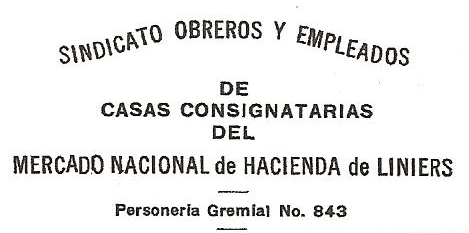 SALARIOS DE CAPATACES Y PEONES DE LAS CASASCONSIGNATARIAS Y FRIGORIFICOS QUE OPERAN EN EL  MERCADO DE LINIERSInformamos a Ud. que las partes han acordado un incremento salarial del 5% completando a la fecha un aumento del 20% en los salarios basicos de todas las categorias detalladas. ESCALA SALARIAL VIGENTE A PARTIR DEL 1 DE AGOSTO DE 2020        PORTONERO: $ 30.124,49        BONIFICACION POR ANTIGÜEDAD:1% por año        TROPAS NOCTURNAS: $ 698,14.-por tropa.SALARIOS PARA LOS TRABAJADORES POR DIA (JORNALIZADOS)La asignación para manutención y reposición del caballo y aperos ha sido fijada en $10.948,20 Saludamos a Ud.con la mayor consideración.                                                                                                                                     ORLANDO ALEGRE          SECRETARIO GRALCATEGORIACAPATAZ1º PEON2º PEONY DEMAS1ra.(de 1 a 30.000 cabezas anuales promedio)$73.227,02…………………..…………………..2da.(de 30.001 a 60.000 cabezas anuales)$75.521,08$71.767,33………………….3ra.(más de 60.001 cabezas anuales promedio)$81.174,66$73.887,42$71.767,33CATEGORIASALARIOMANUTENCION CABALLOTOTAL1ra.y2da.$ 3.975,37$547,40$4.522,773ra.$4.520,84$547,40$5.068,24